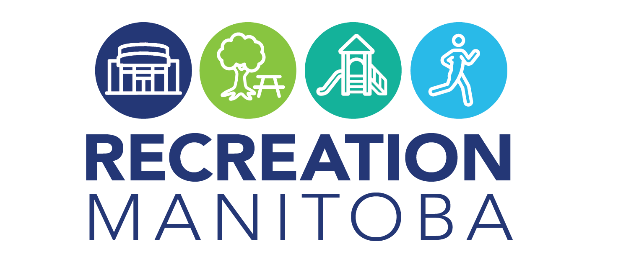 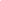 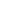 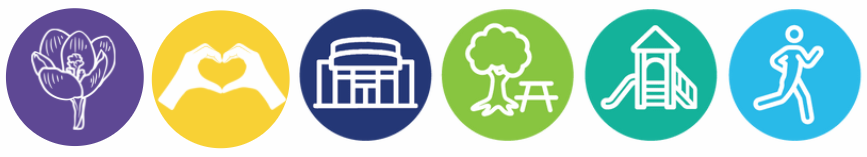 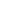 		ABOUT THE AWARDS PROGRAMEach year, Recreation Manitoba’s (Rec MB) Awards and Recognition Program pays tribute to those individuals and organizations who through their efforts and skills, make an outstanding contribution towards the advancement of recreation, parks and leisure in Manitoba.  The annual presentation of these awards reflects Recreation Manitoba's commitment to celebrate and publicly recognize individuals, groups, and organizations who have inspired us and earned our respect.The awards will be presented in conjunction with the Annual Recreation Provincial Conference.		AWARD CATEGORIES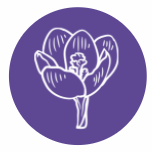 PRAIRIE CROCUS AWARDThe Prairie Crocus Award is the most prestigious award presented by Recreation Manitoba and honours a professional who has made a significant contribution to recreation, therapeutic recreation, parks and/or leisure services within the Province of Manitoba.A nominee for this award:must be a member in good standing with Recreation Manitobawill have worked in the profession a minimum of five (5) yearshave promoted and advanced the values and benefits of recreation, therapeutic recreation, parks and/or leisure by their actions, have had a positive impact on the community they servehave contributed to the profession through active participation on committees, special initiatives and /or projects with local, regional, and/or national associations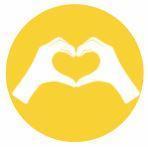 THERAPEUTIC RECREATION AWARD OF EXCELLENCE Therapeutic Recreation Award of Excellence recognizes and honours a therapeutic recreation professional who has made a significant contribution in the field of Therapeutic Recreation within the Province of Manitoba. A nominee for this award will:Have through their actions, enhanced the quality of life of their community through therapeutic recreation, leisure services and programs.Have demonstrated innovation, resourcefulness and leadership as a therapeutic recreation professional.Have initiated a therapeutic recreation program, service and/or process in their group/organization.AWARDS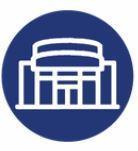 FACILITY AWARDThis award recognizes a recreation facility, individual or group in Manitoba that demonstrates outstanding or unique innovations in providing places to gather, play and connect. Nominees have the capacity and passion to operate facilities and spaces, according to best practices and trends in the industry.*Facilities, spaces, and individuals that contributed to facility and recreation space management are eligible for this award. Nominees in this category demonstrate: best leadership practices in places and spaces where recreation and leisure occur.encourages a place to gather, play and connect. encourage safe, accessible and inclusive facilities and/or spaces. have been instrumental in implementing innovative initiatives and efforts to create, improve or enhance a recreation facility and/or space. 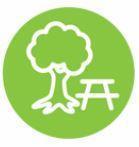 NATURE AWARDParks, trails and natural spaces are enriching spaces for recreation resulting in both environmental and human benefits. This award recognizes the passion and achievements of individuals, groups and organizations that steward recreational, natural, and green spaces that enhance community quality of life.*Individuals, groups and organizations, and outdoor destinations are eligible for this award.Nominees in this category demonstrate:best leadership practices in green practices and climate change initiativesactive steward for green spaces and nature share knowledge of new spacesencourage exploration of natural built environments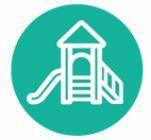 PEOPLE & COMMUNITY AWARDRecreation is a human experience. Communities and people will flourish when brought together through recreation programming, services and events. This award recognizes the efforts and dedication of individuals, or groups, who lead and advocate for the many benefits of the field. *Individuals, including students, teams or groups are eligible for this award.Nominees in this category demonstrate:leadership in the parks or recreation field, in developing programs, events, partnerships or organizations to the communities and individuals they servementorship and role modelling to others, professionally or through personal leisure activitiesenthusiasm for recreation and leisure, personally and professionallypositive attitude for learning and building capacity 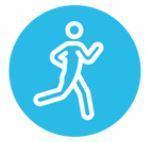 HEALTH & WELLBEING AWARDThe health and wellbeing of communities are enhanced through recreation and parks. This award recognizes nominees that have gone above and beyond to increase opportunities for their community to benefit mentally, physically and socially.*Facilities, individuals, groups or organizations are eligible for this award.Nominees in this category demonstrate:exceptional efforts to increase wellness through recreation to those they serve awareness of innovative trends and initiatives that increase engagement in community health and positive wellbeing. For example improving process/policy development, innovative initiatives, program implementation, infrastructure enhancements, etc.advocacy for the field of recreation and its benefits for allpositive community leadershipNOMINATION CRITERIA AND GUIDELINES Nominations will be evaluated only on the merit of the submission received.  As a nominator, it is your responsibility to reflect the achievements of the nominee to the selection committee, to draw out their exceptional nature.Recipients will be chosen in each category by the Selection Committee. The decisions of the Selection Committee are final. The recipient of an award will be notified in advance. The Selection Committee reserves the right to move a nomination to another category, or the right to withhold an award.Nomination Criteria:Must be a resident of ManitobaAny individual (member or non-member), group or organization may be nominators and nominees.The Prairie Crocus Award is the only award that requires the nominee to be a member in good standing of Recreation Manitoba.Nomination Submission Requirements:Fill out the Nomination Form in full (see attached or complete the online form).Submit a minimum of one (1) letter of support.Letter of support is your opportunity to provide specific information not otherwise contained in the statement of nomination.Have supporters cover specific points raised in the statement of nomination but target different qualities you wish to highlight.The letter of support should come from someone who is not the nominator, who can speak to how the nominee meets the criteria.Please Note: If your nomination is selected as a winner, you will be asked by the selection committee to provide various forms of media (photos, videos, etc) that showcase the winner and their accomplishments. This media will be used to create a 2-3 minute video that will be presented at the awards presentation. The Selection Committee will contact you with further information and timelines.      Completed nomination form and supporting material must be received no later than January 29, 2023. Any questions regarding the nomination form, please email info@recreationmb.ca Please email a completed application package, in confidence, to Sonny Albert, Executive Director, salbert@recreationmb.ca or mail completed nomination package to:Recreation ManitobaAttn: Selection Committee - Awards ProgramRoom 402-145 Pacific AvenueWinnipeg, Manitoba R3B 2Z6NOMINATION FORM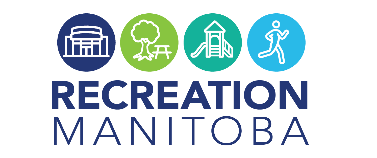 Please select award category☐  Prairie Crocus Award☐  Therapeutic Recreation Award of Excellence☐  Facility Award☐  Nature Award☐  Health & Wellbeing Award☐  People & Community AwardPlease type in the provided boxes:NOMINEE INFORMATIONFull Name:  Click or tap here to enter text. Contact Name (if an organization or group):  Click or tap here to enter text.Mailing Address:  Click or tap here to enter text.City/Town:  Click or tap here to enter text.   Postal Code: Click or tap here to enter text.Telephone: (home)  Click or tap here to enter text.       (work) Click or tap here to enter text.Email:  Click or tap here to enter text.Check box ☐ to indicate that the nominee has been notified of the award nomination.NOMINATOR	Full Name:  Click or tap here to enter text. Contact Name (if an organization or group):  Click or tap here to enter text.Mailing Address:  Click or tap here to enter text.City/Town:  Click or tap here to enter text.   Postal Code: Click or tap here to enter text.Telephone: (home)  Click or tap here to enter text.       (work) Click or tap here to enter text.Email:  Click or tap here to enter text.I have read the information in this nomination and as the nominator, certify it to be true and correct in its entirety.Nominator’s Signature:  Click or tap here to enter text.The following pages of this form will ask you specific questions as to why you are nominating this nominee. Please only complete the sections for the award(s) you are nominating the nominee for. If the award does not apply, you may skip the section completely and move to the next. At least one section must be completed, and should correspond with the award(s) you have nominated the nominee for.Completed nomination form and supporting material must be received no later than January 29, 2023. Any questions regarding the nomination form, please email info@recreationmb.ca Please email a completed application package, in confidence, to Sonny Albert, Executive Director, salbert@recreationmb.ca or mail completed nomination package to:Recreation ManitobaAttn: Selection Committee – Awards ProgramRoom 402– 145 Pacific AvenueWinnipeg, Manitoba R3B 2Z6PRAIRIE CROCUS AWARD NOMINATION FORMProvide a biographical statement of the nominee (3-4 sentences that represents a presentation bio).Click or tap here to enter text.What are the nominee’s unique and outstanding achievements?Click or tap here to enter text.How has the nominee contributed to advancing the recreation, therapeutic recreation, parks and/or leisure profession?Click or tap here to enter text.How has this nominee contributed as a role model for others in the profession?Click or tap here to enter text.How has this nominee made a positive impact in their community?Click or tap here to enter text.THERAPEUTIC RECREATION AWARD OF EXCELLENCE NOMINATION FORMProvide a biographical statement of the nominee (3-4 sentences that represents a presentation bio)	Click or tap here to enter text.What are the nominee’s unique and outstanding achievements?Click or tap here to enter text.What are the significant and sustainable contributions made by the nominee?Click or tap here to enter text.How has the nominee contributed to advancing the therapeutic recreation sector?Click or tap here to enter text.FACILITY AWARD NOMINATION FORMProvide a biographical statement of the nominee (3-4 sentences that represents a presentation bio)Click or tap here to enter text.What are the nominee’s unique and outstanding achievements as it relates to a recreation facility and/or space? 	Click or tap here to enter text.How does this person, facility and/or space enhance recreation and leisure opportunities for those in the community?Click or tap here to enter text.If an individual, how does the nominee demonstrate exceptional efforts to enhance or improve recreation facilities and spaces to those they serve. Click or tap here to enter text.NATURE AWARD NOMINATION FORMProvide a biographical statement of the nominee (3-4 sentences that represents a presentation bio)Click or tap here to enter text.If it is a space, please describe the outdoor spaces - park, trails, green spaces, that is being nominated - what type of recreations happen in the space.Click or tap here to enter text.How does the nominee benefit those who interact with them?Click or tap here to enter text.What characteristics of the nominee provide best practices for the sector?Click or tap here to enter text.If a person, how does this nominee’s behaviour contribute to the development of the recreation and parks sector?Click or tap here to enter text.PEOPLE & COMMUNITY AWARD NOMINATION FORMProvide a biographical statement of the nominee (3-4 sentences that represents a presentation bio)Click or tap here to enter text.What are the nominee’s characteristics of leadership in the community?Click or tap here to enter text.Describe the nominee’s impact on people, teams or groups within their community.Click or tap here to enter text.How does this nominee’s behaviour contribute to the development of the recreation and parks sector?Click or tap here to enter text.HEALTH & WELLBEING AWARD NOMINATION FORMProvide a biographical statement of the nominee (3-4 sentences that represents a presentation bio)Click or tap here to enter text.What are the nominee’s unique and outstanding achievements as it relates to increasing health and wellbeing through recreation? Click or tap here to enter text.How does the nominee enhance recreation and leisure opportunities for those in the community?Click or tap here to enter text.How has the nominee contributed to advancing or improving recreation within their community?Click or tap here to enter text.How has the nominee demonstrated efforts to serve as a role model to the recreation sector?Click or tap here to enter text.